 Dudley Children’s Services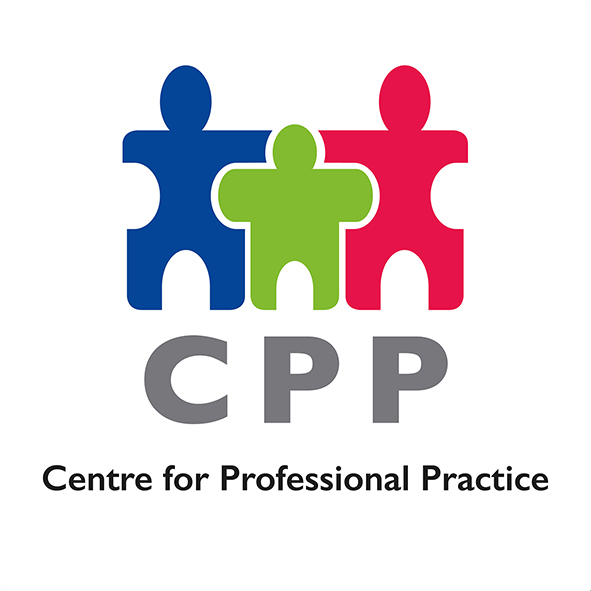 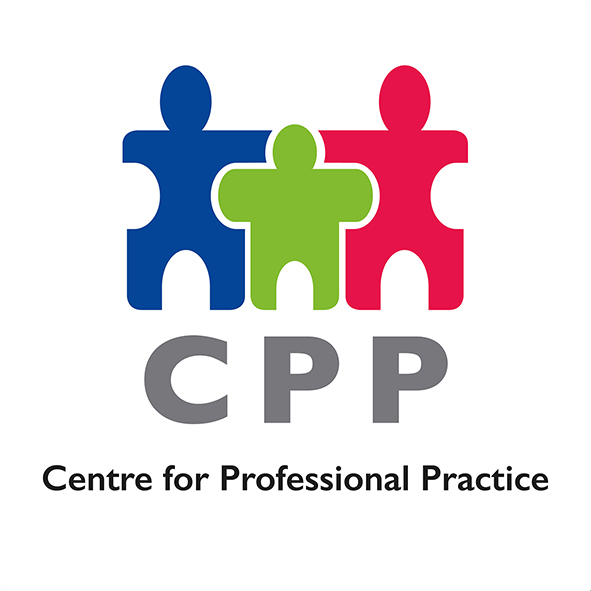 Written AgreementThis document is a record of agreement between  (parent/carer) and Dudley Children’s Services; in respect of  (child/ren).The Purpose of the Written Agreement What We Are Worried About What You Need To Do What the Social Worker Will Do To Support YouWhat Will Happen If Things Do Not ChangeHow Long This Will Go On For This Written Agreement will be reviewed at a meeting dated The purpose of this meeting will be to see what changes have been made, and whether the above expectations have been met. I have read and understood this document, and agree to work with Dudley Children’s Services and meet the expectations.Parent / Carer .................................................................	Date .........................................Social Worker  ................................................................	Date .........................................Team Manager .................................................................	Date .........................................What You Need To DoWhen You Need To Do ThisWhat the Social Worker Will DoWhen the Social Worker Will Do This 